AVISOS SEMANAIS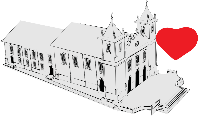 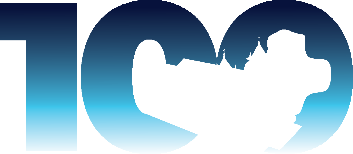 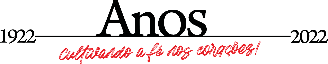 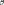 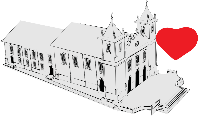 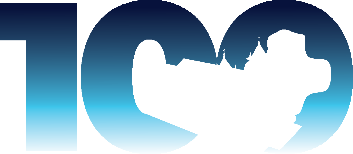 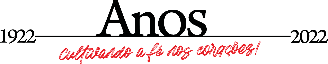 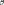 PARÓQUIA SÃO VICENTE FÉRRER Dia 16/04 a 22/04/22AGRADECIMENTOS SEMANA SANTA 2022Ao encerrarmos esta grande Semana, só temos que agradecer e louvar a Deus por tudo o que aconteceu.Agradecemos:A Prefeitura MunicipalSecretaria de Gestão AmbientalDepartamento de TrânsitoViação FormigaTiro de GuerraPolícia MilitarPastoral Litúrgica  Ministérios de Músicas Acólitos e Coroinhas Ministros da EucaristiaFuncionários da Paróquia Família Lima e Vaz TonelliEquipes de ornamentaçãoAo SacristãoEquipe de transmissãoAos Meios de Comunicação Social, TV NET, RÁDIO LÍDER, RÁDIO CÓR, que, graças a estes meios, a nossa Semana Santa chegou a muitos laresConselho Administrativo e Pastoral da Paróquia Padres da ParóquiaPadre Aurélio Pereira,Padre Lucas, que muito nos ajudou nesta Semana, com suas belas e profundas reflexões      Aos Fratres: Renan, Leonardo e Roberto, que nos ajudaram nas Comunidades: São Sebastião,  Baiões e na Fazendinha.Enfim, a todos que nos ajudaram, de uma maneira ou de outra, nosso muito obrigado.Uma Feliz e Santa Páscoa a todos.    Que Jesus Ressuscitado, traga a todos muita paz, esperança e     alegria.  02. FESTA DE SANTO EXPEDITO
Nesta terça-feira, dia 19 – celebramos o dia de Santo Expedito.
Neste dia na Comunidade haverá: às 15h00, a reza do terço;Às 19h30, procissão pelas ruas da comunidade;
Às 20h00, a celebração da missa.
E no dia 24, domingo:
Ás 09h00, missa 
E a partir das 12h00, almoço no salão ao lado da igreja.
03. SECRETARIA PAROQUIAL       Informamos que nesta semana, não haverá atendimento dos Padres.         Retornaremos ao atendimento, na próxima semana. 04. ENCONTRÃO DO E.A.CNos dias 28 e 29 de maio, no Auditório Paroquial, acontece o Encontro de Adolescentes com Cristo, para adolescentes de 12 e 14 anos, que ainda não tenham feito o encontro. As pré-inscrições estão abertas e serão feitas até o dia 30 deste mês, com os coordenadores do E.A.C ou na Secretaria Paroquial. 05. ENCONTRO DE NOIVOSPróximo final de semana, dias 23 e 24, acontece o Encontro de Noivos. Será no Auditório Paroquial. Inscrições e informações na Secretaria Paroquial.06. MISSAS NAS COMUNIDADES RURAIS, NO PRÓXIMO FINAL DE SEMANADomingo, dia 24, às 10h00: na Comunidade Baiões